Документ предоставлен КонсультантПлюс
Зарегистрировано в Минюсте России 28 ноября 2012 г. N 25949МИНИСТЕРСТВО ЗДРАВООХРАНЕНИЯ РОССИЙСКОЙ ФЕДЕРАЦИИПРИКАЗот 10 августа 2012 г. N 78нО ВЕДОМСТВЕННЫХ НАГРАДАХМИНИСТЕРСТВА ЗДРАВООХРАНЕНИЯ РОССИЙСКОЙ ФЕДЕРАЦИИВ целях поощрения лиц, осуществляющих деятельность в сфере здравоохранения, включая лиц, осуществляющих трудовую деятельность в соответствии с трудовым законодательством Российской Федерации, лиц, осуществляющих предпринимательскую деятельность без образования юридического лица, лиц, замещающих государственные должности Российской Федерации, федеральных государственных гражданских служащих, работников федеральных государственных органов и подведомственных им организаций, государственных внебюджетных фондов Российской Федерации, иных организаций, созданных Российской Федерацией на основании федеральных законов, а также организаций, создаваемых для выполнения задач, поставленных перед федеральными государственными органами, лиц, замещающих государственные должности субъекта Российской Федерации, государственных гражданских служащих субъекта Российской Федерации, работников государственных органов субъекта Российской Федерации и подведомственных им организаций, лиц, замещающих муниципальные должности, муниципальных служащих, работников органов местного самоуправления и подведомственных им организаций, а также других граждан, способствующих развитию здравоохранения, и в соответствии с пунктом 6.2 Положения о Министерстве здравоохранения Российской Федерации, утвержденного постановлением Правительства Российской Федерации от 19 июня 2012 г. N 608 "Об утверждении Положения о Министерстве здравоохранения Российской Федерации" (Собрание законодательства Российской Федерации, 2012, N 26, ст. 3526; 2013, N 16, ст. 1970; N 20, ст. 2477; N 22, ст. 2812; N 33, ст. 4386; N 45, ст. 5822; 2014, N 12, ст. 1296; N 26, ст. 3577; N 30, ст. 4307; N 37, ст. 4969; 2015, N 2, ст. 491; N 12, ст. 1763; N 23, ст. 3333; 2016, N 2, ст. 325; N 9, ст. 1268; N 27, ст. 4497; N 28, ст. 4741; N 34, ст. 5255; N 49, ст. 6922; официальный интернет-портал правовой информации http://www.pravo.gov.ru, 7 февраля 2017 г.), приказываю:(преамбула в ред. Приказа Минздрава России от 15.02.2017 N 54н)1. Учредить ведомственные награды Министерства здравоохранения Российской Федерации:1.1. Нагрудный знак "Отличник здравоохранения";1.2. Почетную грамоту Министерства здравоохранения Российской Федерации.1.3. Медаль "За заслуги перед отечественным здравоохранением";(пп. 1.3 введен Приказом Минздрава России от 29.01.2013 N 42н)1.4. Благодарность Министра здравоохранения Российской Федерации.(пп. 1.4 введен Приказом Минздрава России от 15.02.2017 N 54н)2. Утвердить:2.1. Положение о нагрудном знаке "Отличник здравоохранения" согласно приложению N 1;2.2. Положение о Почетной грамоте Министерства здравоохранения Российской Федерации согласно приложению N 2;2.3. Описание нагрудного знака "Отличник здравоохранения" согласно приложению N 3;2.4. Эскиз нагрудного знака "Отличник здравоохранения" согласно приложению N 4;2.5. Форму удостоверения к нагрудному знаку "Отличник здравоохранения" согласно приложению N 5;2.6. Форму представления к награждению ведомственной наградой Министерства здравоохранения Российской Федерации согласно приложению N 6;2.7. Положение о медали "За заслуги перед отечественным здравоохранением";(пп. 2.7 введен Приказом Минздрава России от 29.01.2013 N 42н)2.8. Описание медали "За заслуги перед Отечественным здравоохранением";(пп. 2.8 введен Приказом Минздрава России от 29.01.2013 N 42н)2.9. Эскиз медали "За заслуги перед Отечественным здравоохранением";(пп. 2.9 введен Приказом Минздрава России от 29.01.2013 N 42н)2.10. Форму наградного листа к медали "За заслуги перед Отечественным здравоохранением";(пп. 2.10 введен Приказом Минздрава России от 29.01.2013 N 42н)2.11. Форму удостоверения к медали "За заслуги перед Отечественным здравоохранением";(пп. 2.11 введен Приказом Минздрава России от 29.01.2013 N 42н)2.12. Положение о Благодарности Министра здравоохранения Российской Федерации.(пп. 2.12 введен Приказом Минздрава России от 15.02.2017 N 54н)3. Департамент управления делами определить ответственным за подготовку необходимых наградных материалов для доклада Министру.4. Финансово-экономическому департаменту ежегодно предусматривать расходы на изготовление ведомственных наград Министерства здравоохранения Российской Федерации и удостоверений к ним.5. Контроль за исполнением настоящего приказа оставляю за собой.МинистрВ.И.СКВОРЦОВАПриложение N 1к приказуМинистерства здравоохраненияРоссийской Федерацииот 10 августа 2012 г. N 78нПОЛОЖЕНИЕО НАГРУДНОМ ЗНАКЕ "ОТЛИЧНИК ЗДРАВООХРАНЕНИЯ"1. Нагрудный знак "Отличник здравоохранения" (далее - Знак) является ведомственной наградой, которой награждаются работники органов и организаций, осуществляющих деятельность в сфере здравоохранения, указанные в преамбуле настоящего приказа за многолетний плодотворный труд, профессиональное мастерство и высокие личные достижения в области здравоохранения, науки и подготовки медицинских кадров, имеющие стабильные показатели в работе, эффективно внедряющие современные медицинские технологии для повышения уровня эффективности и качества медицинской помощи населению, имеющие стаж работы в отрасли здравоохранения 15 и более лет, в том числе в данной организации не менее 3 лет.(в ред. Приказа Минздрава России от 15.02.2017 N 54н)2. Решение о возбуждении ходатайства о награждении Знаком принимается собранием трудового коллектива органа (организации), в штате которого состоит работник, представляемый к награждению Знаком, с последующим оформлением на него представления (приложение N 6 к настоящему приказу), которое подписывается уполномоченным лицом органа (организации), председателем собрания и заверяется печатью данного органа (организации) (при наличии).(п. 2 в ред. Приказа Минздрава России от 15.02.2017 N 54н)3. На имя Министра здравоохранения Российской Федерации представляются ходатайства о награждении Знаком, вносимые руководителями исполнительных органов государственной власти в сфере охраны здоровья граждан, а также руководителями находящихся в ведении Министерства здравоохранения Российской Федерации федеральной службы и федерального агентства, государственного внебюджетного фонда и организаций, подведомственных Министерству здравоохранения Российской Федерации.(в ред. Приказа Минздрава России от 15.02.2017 N 54н)4. Награждение Знаком производится в соответствии с приказом Министра здравоохранения Российской Федерации.5. Вручение Знака производится в торжественной обстановке Министром здравоохранения Российской Федерации или по его поручению другими должностными лицами.6. Лицам, награжденным Знаком, вносится соответствующая запись в трудовую книжку.7. Награжденные Знаком могут быть премированы организациями, в которых они работают.8. Знак носится на правой стороне груди и располагается ниже государственных наград Российской Федерации.9. Повторное награждение Знаком не производится.10. При утрате Знака его дубликат не выдается.Приложение N 2к приказуМинистерства здравоохраненияРоссийской Федерацииот 10 августа 2012 г. N 78нПОЛОЖЕНИЕО ПОЧЕТНОЙ ГРАМОТЕ МИНИСТЕРСТВА ЗДРАВООХРАНЕНИЯРОССИЙСКОЙ ФЕДЕРАЦИИ1. Почетная грамота Министерства здравоохранения Российской Федерации (далее - Почетная грамота) является ведомственной наградой, которой награждаются лица, осуществляющие деятельность в сфере здравоохранения, указанные в преамбуле настоящего приказа, за многолетний добросовестный труд.Лица, представляемые к награждению Почетной грамотой, должны одновременно соответствовать следующим требованиям:стаж работы в сфере здравоохранения не менее 15 лет, в том числе в органе (организации), представляющем ходатайство, не менее 3 лет;наличие у кандидата иных наград и (или) поощрений Министерства здравоохранения Российской Федерации (далее - Министерство) и (или) Министерства здравоохранения и социального развития Российской Федерации;наличие профессиональных заслуг в сфере здравоохранения (сведения о поощрениях и награждениях за эффективную и добросовестную трудовую деятельность, об участии во всероссийских, региональных и муниципальных конкурсах профессионального мастерства и (или) иные сведения);отсутствие не снятой или не погашенной в установленном федеральным законом порядке судимости;отсутствие неснятого дисциплинарного взыскания.1.1. Представление кандидата к награждению Почетной грамотой осуществляется не ранее чем через 1 год после награждения иными наградами и (или) поощрениями Министерства.(п. 1.1 введен Приказом Минздрава России от 29.08.2017 N 573н)2. Решение о возбуждении ходатайства о награждении Почетной грамотой принимается собранием трудового коллектива органа (организации), в штате которого состоит лицо, представляемое к награждению Почетной грамотой. К ходатайству прилагаются представление (приложение N 6 к настоящему приказу), которое подписывается уполномоченным лицом органа (организации), председателем собрания и заверяется печатью органа (организации) (при наличии), а также документы, подтверждающие соответствие лица требованиям к награждению Почетной грамотой. К ходатайству прилагается также письменное согласие лица на обработку персональных данных, содержащихся в документах о награждении Почетной грамотой в соответствии с законодательством Российской Федерации, а также письменное согласие лица на проведение в отношении его проверочных мероприятий в соответствии с настоящим Положением.В случае ликвидации (упразднения) органа или организации, в которых лицо, представляемое к награждению Почетной грамотой, осуществляло деятельность в сфере здравоохранения, или их реорганизации с передачей прав и обязанностей (функций и полномочий) другому юридическому лицу, стаж работы (службы) лица, представляемого к награждению Почетной грамотой, в органе или организации, сохраняется и считается непрерывным при определении соответствия его требованиям к стажу работы (службы) в органе или организации, представляющих ходатайство.В случае осуществления лицом, представляемого к награждению Почетной грамотой, предпринимательской деятельности без образования юридического лица ходатайство возбуждается представительным органом муниципального образования, на территории которого осуществляется эта деятельность.3. Документы о награждении Почетной грамотой работников медицинских и фармацевтических организаций, согласованные руководителем органа исполнительной власти субъекта Российской Федерации в сфере здравоохранения и высшим должностным лицом субъекта Российской Федерации (за исключением документов о награждении Почетной грамотой лиц, указанных в пункте 4 настоящего Положения), представляются в Министерство.4. Документы о награждении Почетной грамотой лиц, замещающих государственные должности Российской Федерации, федеральных государственных гражданских служащих Министерства, а также находящихся в ведении Министерства Федеральной службы по надзору в сфере здравоохранения (далее - федеральная служба) и Федерального медико-биологического агентства (далее - федеральное агентство), работников Федерального фонда обязательного медицинского страхования, деятельность которого координирует Министерство (далее - Фонд), территориальных фондов обязательного медицинского страхования, работников организаций, подведомственных Министерству, а также организаций, создаваемых для выполнения задач, поставленных перед Министерством, федеральной службой и федеральным агентством, представляются непосредственно на имя Министра здравоохранения Российской Федерации (далее - Министр).Документы о награждении Почетной грамотой лиц, указанных в абзаце первом настоящего пункта, представляются на имя Министра:заместителями Министра - в отношении руководителей самостоятельных структурных подразделений Министерства;руководителями самостоятельных структурных подразделений Министерства по согласованию с заместителем Министра, координирующим деятельность данного подразделения, - в отношении гражданских служащих Министерства, замещающих должности федеральной государственной гражданской службы в соответствующем структурном подразделении Министерства;руководителями федеральной службы и федерального агентства - в отношении гражданских служащих центрального аппарата и территориальных органов федеральной службы и федерального агентства;председателем Фонда - в отношении работников Фонда и территориальных фондов обязательного медицинского страхования;руководителем организации, подведомственной Министерству, - в отношении работников этой организации.5. Решение о награждении Почетной грамотой принимается Министром на основании заключения Комиссии.Срок рассмотрения Комиссией документов о награждении Почетной грамотой не может превышать 90 календарных дней со дня их поступления в Министерство.При рассмотрении документов о награждении Почетной грамотой Комиссия вправе направлять запросы в орган (организацию), представивший ходатайство, федеральные государственные органы, государственные органы субъектов Российской Федерации, органы местного самоуправления и иные организации в целях подтверждения достоверности сведений, содержащихся в документах о награждении Почетной грамотой.6. Документы о награждении кандидата Почетной грамотой возвращаются Министерством ходатайствующему органу (организации, должностному лицу) в случае:установления недостоверности сведений, содержащихся в документах о награждении Почетной грамотой;увольнения лица, представляемого к награждению Почетной грамотой, из ходатайствующего органа (организации) по основаниям, не связанным с выходом на пенсию;смерти лица, представляемого к награждению Почетной грамотой;несоответствия лица, представляемого к награждению Почетной грамотой, требованиям, установленным пунктом 1 настоящего Положения;несоответствия документов, обязательных к представлению в составе документов о награждении Почетной грамотой, перечню документов, установленному пунктом 2 настоящего Положения;несоблюдения, установленного настоящим Положением, порядка согласования документов о награждении Почетной грамотой.7. По результатам рассмотрения документов о награждении Почетной грамотой Комиссия оформляет письменное заключение, содержащее рекомендацию о принятии одного из следующих решений:наградить Почетной грамотой;отказать в награждении Почетной грамотой.В заключении Комиссии, содержащем рекомендацию о принятии решения об отказе в награждении Почетной грамотой, может содержаться рекомендация о применении Министерством иного вида поощрения или награждения.8. Министр в 14-дневный срок со дня получения заключения Комиссии принимает решение о награждении лица Почетной грамотой или об отказе в награждении.Решение о награждении Почетной грамотой оформляется приказом Министерства.В случае принятия Министром решения об отказе в награждении Почетной грамотой документы возвращаются органу (организации), представившим ходатайство, с указанием причины отказа.Повторное представление лица к награждению Почетной грамотой, в отношении которого Министром принято решение об отказе в награждении, возможно, не ранее чем через год со дня принятия указанного решения.9. Вручение Почетной грамоты производится в торжественной обстановке Министром или по его поручению другими должностными лицами по месту работы награжденного, не позднее чем через 6 месяцев со дня издания приказа.Лицам, награжденным Почетной грамотой, вносится соответствующая запись в трудовую книжку.Лица, награжденные Почетной грамотой, могут быть премированы органом (организацией), возбудившим ходатайство о награждении.10. Повторное награждение Почетной грамотой не производится. При утрате Почетной грамоты дубликат не выдается.Приложение N 3к приказуМинистерства здравоохраненияРоссийской Федерацииот 10 августа 2012 г. N 78нОПИСАНИЕ НАГРУДНОГО ЗНАКА "ОТЛИЧНИК ЗДРАВООХРАНЕНИЯ"Нагрудный знак "Отличник здравоохранения" (далее - Знак) представляет собой медальон в виде круга диаметром 25 мм.На лицевой стороне Знака в центре на темно-желтом фоне расположены горизонтальные цветные полосы шириной 3 мм последовательно сверху вниз: белая, синяя, красная. На фоне цветных полос выпукло выступает медицинская чаша со змеей.На белом эмалевом фоне изображены выпуклые надписи: вверху - "Отличник", внизу - "здравоохранения".По окружности Знака расположена лавровая ветвь золотистого цвета шириной 5 мм.На обратной стороне Знака расположена булавка для прикрепления его к одежде.Приложение N 4к приказуМинистерства здравоохраненияРоссийской Федерацииот 10 августа 2012 г. N 78нЭСКИЗ НАГРУДНОГО ЗНАКА "ОТЛИЧНИК ЗДРАВООХРАНЕНИЯ"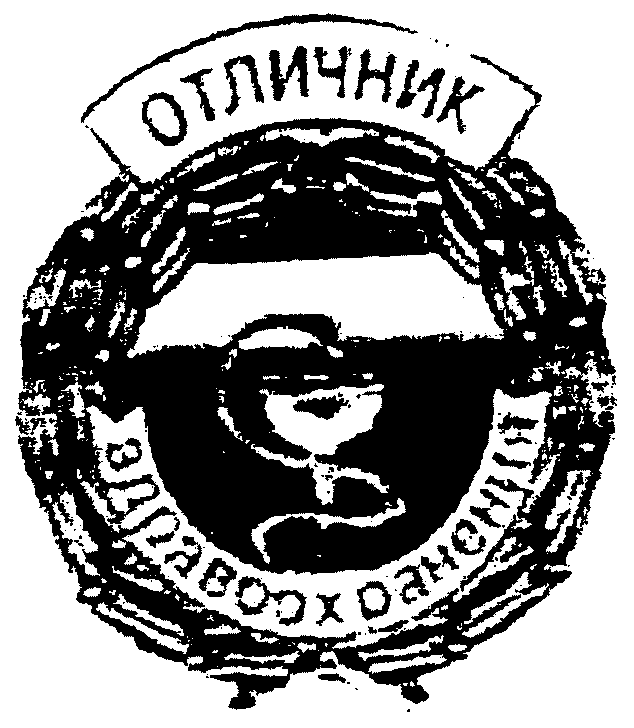 Приложение N 5к приказуМинистерства здравоохраненияРоссийской Федерацииот 10 августа 2012 г. N 78нУДОСТОВЕРЕНИЕК ВЕДОМСТВЕННОЙ НАГРАДЕ МИНИСТЕРСТВА ЗДРАВООХРАНЕНИЯРОССИЙСКОЙ ФЕДЕРАЦИИ┌─────────────────────────────────────────────────────────────────────────┐│                                                                         ││           Министерство                 _____________________________    ││         здравоохранения                           фамилия               ││       Российской Федерации                                              ││                                        _____________________________    ││                                                    имя                  ││                                                                         ││                                        _____________________________    ││             Рисунок                               отчество              ││         (не приводится)                                                 ││                                                                         ││                                                 НАГРАЖДЕН(А)            ││                                                                         ││                                               нагрудным знаком          ││                                         "ОТЛИЧНИК ЗДРАВООХРАНЕНИЯ"      ││                                                                         ││                                        Министр                          ││                                                                         ││                                        Приказ от ________ 201_ г. N __  ││                                                                         │└─────────────────────────────────────────────────────────────────────────┘┌─────────────────────────────────────────────────────────────────────────┐│                                                                         ││                                                    Герб                 ││                                                 Российской              ││                                                  Федерации              ││                                                                         ││                                                                         ││                                                                         ││                                                УДОСТОВЕРЕНИЕ            ││                                                                         ││                                           к ведомственной награде       ││                                         Министерства здравоохранения    ││                                             Российской Федерации        ││                                                                         ││                                                                         ││                                                                         ││                                                                         ││                                                                         │└─────────────────────────────────────────────────────────────────────────┘Приложение N 6к приказуМинистерства здравоохраненияРоссийской Федерацииот 10 августа 2012 г. N 78н                               ПРЕДСТАВЛЕНИЕ     к награждению ведомственной наградой Министерства здравоохранения                           Российской Федерации1. Фамилия, имя, отчество (при наличии) ___________________________________2. Дата рождения __________________________________________________________3. Образование (когда, какую образовательную организацию окончил(а) _______4. Место работы, занимаемая должность _____________________________________5. Стаж работы: общий ____________ в сфере здравоохранения ________________в данном коллективе _______________________________________________________6. Трудовая деятельность в органах или организациях7.  Дата  и  номер  приказа  Минздрава  России (Минздравсоцразвития России)о награждении и (или) поощрении ___________________________________________8. Адрес места жительства, контактный телефон _____________________________9.   Номер   и   дата   протокола   собрания  трудового  коллектива  органа(организации), возбудившего ходатайство о награждении (при наличии) _______10. Наличие неснятой или непогашенной судимости ___________________________11. Наличие неснятого дисциплинарного взыскания ___________________________12. Характеристика (конкретные заслуги) ___________________________________13.  Подпись  руководителя  органа или организации, в штате которой состоитлицо, представляемое к награждению, подпись председателя собрания трудовогоколлектива                           М.П. (при наличии)Приложение N 7к приказуМинистерства здравоохраненияРоссийской Федерацииот 10 августа 2012 г. N 78нПОЛОЖЕНИЕО МЕДАЛИ "ЗА ЗАСЛУГИ ПЕРЕД ОТЕЧЕСТВЕННЫМ ЗДРАВООХРАНЕНИЕМ"1. Медаль "За заслуги перед отечественным здравоохранением" является высшей ведомственной наградой Министерства здравоохранения Российской Федерации.2. Медалью "За заслуги перед отечественным здравоохранением" награждаются работники медицинских и фармацевтических организаций за высокопрофессиональную лечебную, фармацевтическую и организационную деятельность, эффективное внедрение в практику современных достижений науки для сохранения и укрепления здоровья граждан, сотрудники Министерства здравоохранения Российской Федерации и подведомственных ему организаций, имеющие стаж работы в отрасли не менее 30 лет; представители творческой интеллигенции за выдающиеся фундаментальные и прикладные научные исследования в области медицины, а также государственные, общественные и политические деятели России и зарубежных стран, внесшие значительный личный вклад в развитие российского здравоохранения.3. Решение о возбуждении ходатайства о награждении медалью "За заслуги перед отечественным здравоохранением" принимается собранием трудового коллектива организации, в штате которой состоит работник, с последующим оформлением на него наградного листа.4. Наградной лист с подписями руководителя учреждения и председателя собрания трудового коллектива, заверенный печатью, и ходатайство направляются в исполнительный орган государственной власти субъекта Российской Федерации в сфере охраны здоровья.5. На имя Министра здравоохранения Российской Федерации представляются ходатайства о награждении медалью "За заслуги перед отечественным здравоохранением", вносимые руководителями исполнительных органов государственной власти в сфере охраны здоровья граждан, согласованные с главами администраций субъектов Российской Федерации или их заместителями, а также руководителями находящихся в ведении Министерства здравоохранения Российской Федерации Федеральной службы по надзору в сфере здравоохранения, Федерального медико-биологического агентства, Федерального фонда обязательного медицинского страхования и организаций, подведомственных Министерству здравоохранения Российской Федерации.7. Решение о награждении медалью "За заслуги перед отечественным здравоохранением" принимается коллегией Министерства здравоохранения Российской Федерации, издается приказ.8. Решение о награждении медалью "За заслуги перед отечественным здравоохранением" государственных, общественных и политических деятелей России и зарубежных стран, внесших значительный личный вклад в развитие российского здравоохранения, принимается коллегией Министерства здравоохранения Российской Федерации на основании ходатайства Министра здравоохранения Российской Федерации.9. Вручение награжденному медали "За заслуги перед отечественным здравоохранением", удостоверения к ней и значка (уменьшенной копии медали) производится Министром здравоохранения Российской Федерации в торжественной обстановке.10. Медаль "За заслуги перед отечественным здравоохранением" носится на левой стороне груди и располагается ниже государственных наград Российской Федерации.11. Министерство здравоохранения Российской Федерации осуществляет учет лиц, награжденных медалью "За заслуги перед отечественным здравоохранением".12. Повторное награждение медалью "За заслуги перед отечественным здравоохранением" не производится. В случаях утраты медали "За заслуги перед отечественным здравоохранением" в боевой обстановке, в результате стихийного бедствия либо при других обстоятельствах, когда не было возможности предотвратить ее утрату, выдается только дубликат удостоверения к ней. Для его выдачи в Министерство здравоохранения Российской Федерации направляются:заявление награжденного о выдаче дубликата удостоверения;ходатайство медицинской организации или исполнительного органа государственной власти субъекта Российской Федерации в сфере охраны здоровья о выдаче дубликата удостоверения;копия приказа о награждении.Приложение N 8к приказуМинистерства здравоохраненияРоссийской Федерацииот 10 августа 2012 г. N 78нОПИСАНИЕМЕДАЛИ "ЗА ЗАСЛУГИ ПЕРЕД ОТЕЧЕСТВЕННЫМ ЗДРАВООХРАНЕНИЕМ"Медаль серебряная в позолоте, в форме вертикально расположенного овала. На лицевой стороне медали помещено барельефное изображение греческой богини Гигиеи. Вокруг барельефа надпись "За заслуги перед отечественным здравоохранением".На оборотной стороне по окружности медали надпись "Министерство здравоохранения Российской Федерации".В нижней части овала расположен порядковый номер медали.Медаль при помощи кольца и ушка крепится к прямоугольной колодке (24,0 x 20,0 мм), обтянутой муаровой лентой бордового цвета с тремя узкими белыми полосками: одной в центре, двумя по краям.На оборотной стороне колодки расположено приспособление для крепления медали к одежде.Большой диаметр медали - 35,0 мм.Малый диаметр медали - 30,0 мм.Значок для ношения на лацкане является уменьшенной копией медали и имеет на оборотной стороне приспособление для крепления к одежде.Большой диаметр значка - 19,0 мм.Малый диаметр значка - 16,0 мм.Приложение N 9к приказуМинистерства здравоохраненияРоссийской Федерацииот 10 августа 2012 г. N 78нЭСКИЗМЕДАЛИ И НАГРУДНОГО ЗНАКА "ЗА ЗАСЛУГИПЕРЕД ОТЕЧЕСТВЕННЫМ ЗДРАВООХРАНЕНИЕМ"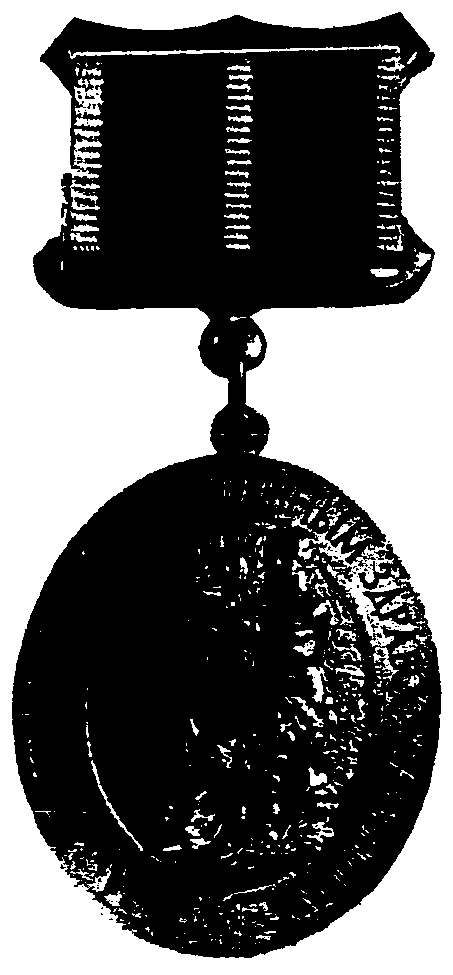 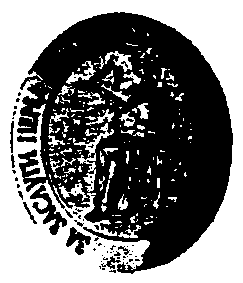 Приложение N 10к приказуМинистерства здравоохраненияРоссийской Федерацииот 10 августа 2012 г. N 78нФОРМА                              НАГРАДНОЙ ЛИСТ                                       ____________________________________                                         (республика, край, область, город                                                   федерального                                       ____________________________________                                          подчинения, автономная область,                                                 автономный округ)                                       ____________________________________                                            (наименование ведомственной                                                     награды)                                       ____________________________________1. Фамилия ________________________________________________________________   имя, отчество __________________________________________________________2. Место работы, занимаемая должность _____________________________________                                        (точное наименование организации)______________________________________________________________________________________________________________________________________________________3. Пол ________________ 4. Дата рождения __________________________________                                                (число, месяц, год)5. Место рождения _________________________________________________________                  (республика, край, область, округ, город, район, поселок,___________________________________________________________________________                              село, деревня)6. Образование ____________________________________________________________                   (специальность по образованию, наименование учебного___________________________________________________________________________                         заведения, год окончания)7. Ученая степень, ученое звание _____________________________________________________________________________________________________________________8. Какими  государственными  и ведомственными наградами награжден(а) и датынаграждений _____________________________________________________________________________________________________________________________________________________________________________________________________________________9. Домашний адрес _________________________________________________________10. Общий стаж работы _______________ Стаж работы в отрасли _______________    Стаж работы в данном коллективе _______________________________________11. Трудовая  деятельность  (включая  учебу  в высших и средних специальныхучебных заведениях, военную службу)Сведения в пп. 1-11 соответствуют данным трудовой книжки.М.П.___________________________________________________________________________     (должность, подпись, фамилия, инициалы работника кадровой службы)12. Характеристика   с   указанием   конкретных  заслуг  представляемого  кнаграждениюКандидатура _________________________________________________ Рекомендована___________________________________________________________________________               (собранием трудового коллектива организации)___________________________________________________________________________                    (дата обсуждения, номер протокола)        Руководитель организации                 Председатель собранияМ.П.                                              трудового коллектива        ________________________                ________________________               (подпись)                                (подпись)        ________________________                ________________________          (фамилия и инициалы)                    (фамилия и инициалы)Приложение N 11к приказуМинистерства здравоохраненияРоссийской Федерацииот 10 августа 2012 г. N 78нУДОСТОВЕРЕНИЕК МЕДАЛИ "ЗА ЗАСЛУГИ ПЕРЕД ОТЕЧЕСТВЕННЫМ ЗДРАВООХРАНЕНИЕМ"Лицевая сторона обложки удостоверения┌────────────────────────────────────┬────────────────────────────────────┐│                                    │       Эмблема (не приводится)      ││                                    │                                    ││                                    │            Министерство            ││                                    │     здравоохранения Российской     ││                                    │             Федерации              ││                                    │                                    ││                                    │           УДОСТОВЕРЕНИЕ            ││                                    │              К МЕДАЛИ              ││                                    │            "ЗА ЗАСЛУГИ             ││                                    │               ПЕРЕД                ││                                    │           ОТЕЧЕСТВЕННЫМ            ││                                    │         ЗДРАВООХРАНЕНИЕМ"          │└────────────────────────────────────┴────────────────────────────────────┘Внутренняя сторона обложки удостоверения┌────────────────────────────────────┬────────────────────────────────────┐│                                    │           Награжден(а)             ││                                    │                                    ││                                    │  ________________________________  ││                                    │             (фамилия)              ││              Рисунок               │  ________________________________  ││          (не приводится)           │               (имя)                ││                                    │  ________________________________  ││                                    │             (отчество)             ││                                    │                                    ││                                    │          Министр                   ││                                    │      здравоохранения               ││                                    │    Российской Федерации            ││                                    │                                    ││                                    │      Приказ Минздрава России       ││     Удостоверение N __________     │   от "__" _______ 20__ г. N ___    │└────────────────────────────────────┴────────────────────────────────────┘Приложение N 12к приказуМинистерства здравоохраненияРоссийской Федерацииот 10 августа 2012 г. N 78нПОЛОЖЕНИЕО БЛАГОДАРНОСТИ МИНИСТРА ЗДРАВООХРАНЕНИЯРОССИЙСКОЙ ФЕДЕРАЦИИ1. Благодарностью Министра здравоохранения Российской Федерации (далее - Благодарность) поощряются лица, осуществляющие деятельность в сфере здравоохранения, указанные в преамбуле настоящего приказа, за хороший и добросовестный труд, при наличии стажа работы 3 и более лет.2. Решение о возбуждении ходатайства о поощрении Благодарностью принимается собранием трудового коллектива органа (организации), в штате которой состоит лицо, представляемое к поощрению Благодарностью, с последующим оформлением на него краткой характеристики. Краткая характеристика подписывается руководителем органа или организации и заверяется печатью (при наличии).3. Документы о поощрении Благодарностью представляются в Министерство здравоохранения Российской Федерации (далее - Министерство) руководителями органов исполнительной власти субъектов Российской Федерации в сфере здравоохранения, руководителями находящихся в ведении Министерства федеральной службы и федерального агентства, государственного внебюджетного фонда и организаций, подведомственных Министерству.4. Благодарность объявляется приказом Министерства.Список изменяющих документов(в ред. Приказов Минздрава России от 29.01.2013 N 42н,от 15.02.2017 N 54н, от 29.08.2017 N 573н)Список изменяющих документов(в ред. Приказа Минздрава России от 15.02.2017 N 54н)Список изменяющих документов(в ред. Приказов Минздрава России от 15.02.2017 N 54н,от 29.08.2017 N 573н)Список изменяющих документов(в ред. Приказа Минздрава России от 15.02.2017 N 54н)Месяц и годМесяц и годДолжность с указанием органа или организацииМестонахождение органа или организациипоступленияуходаДолжность с указанием органа или организацииМестонахождение органа или организацииСписок изменяющих документов(введено Приказом Минздрава России от 29.01.2013 N 42н)КонсультантПлюс: примечание.Нумерация пунктов дана в соответствии с официальным текстом документа.Список изменяющих документов(введено Приказом Минздрава России от 29.01.2013 N 42н)Список изменяющих документов(введен Приказом Минздрава России от 29.01.2013 N 42н)Список изменяющих документов(введен Приказом Минздрава России от 29.01.2013 N 42н)Месяц и годМесяц и годДолжность с указанием организацииМестонахождение организациипоступленияуходаДолжность с указанием организацииМестонахождение организацииСписок изменяющих документов(введено Приказом Минздрава России от 29.01.2013 N 42н)Список изменяющих документов(введено Приказом Минздрава России от 15.02.2017 N 54н)